Συντελεστές της ΠαράστασηςΜε αλφαβητική σειρά παίζουν...Αυγέρη  Ιουλία – Ψι, ΧελώναΒάγιας Δημήτρης – Φι, ΓραμματοφάγοςΒασιλοπούλου Αντριάνα – Έψιλο, Ψιλή, Γράμμα του παρελθόντοςΒασιλοπούλου Ευαγγελία – Όμικρο, Δασεία, Γράμμα του παρελθόντοςΖάκι Νάουφελ – Βήτα, Ταχυδρόμος, Λαγός, ΎψιλοΚαϊστούρα Ματθαίος – ΚάπαΚαρρά Έλενα – Σίγμα, Σκιά του Ρο, Γράμμα του παρελθόντοςΜπουβάιλο Αλίνα – ΒλοσυρόΟρνιθοπούλου Μαρία – ΡοΣκηνοθεσία/Διδασκαλία – Μπάμπης ΣαρηγιαννίδηςΥπεύθυνη καθηγήτρια/Βοηθός σκηνοθέτη – Μάρθα ΙωαννίδουΜουσική – Κώστας ΒόμβολοςΣκηνικά/κοστούμια – Σταυρούλα ΚόντηΕπιμέλεια Προγράμματος: Στέφανος Τριανταφυλλίδης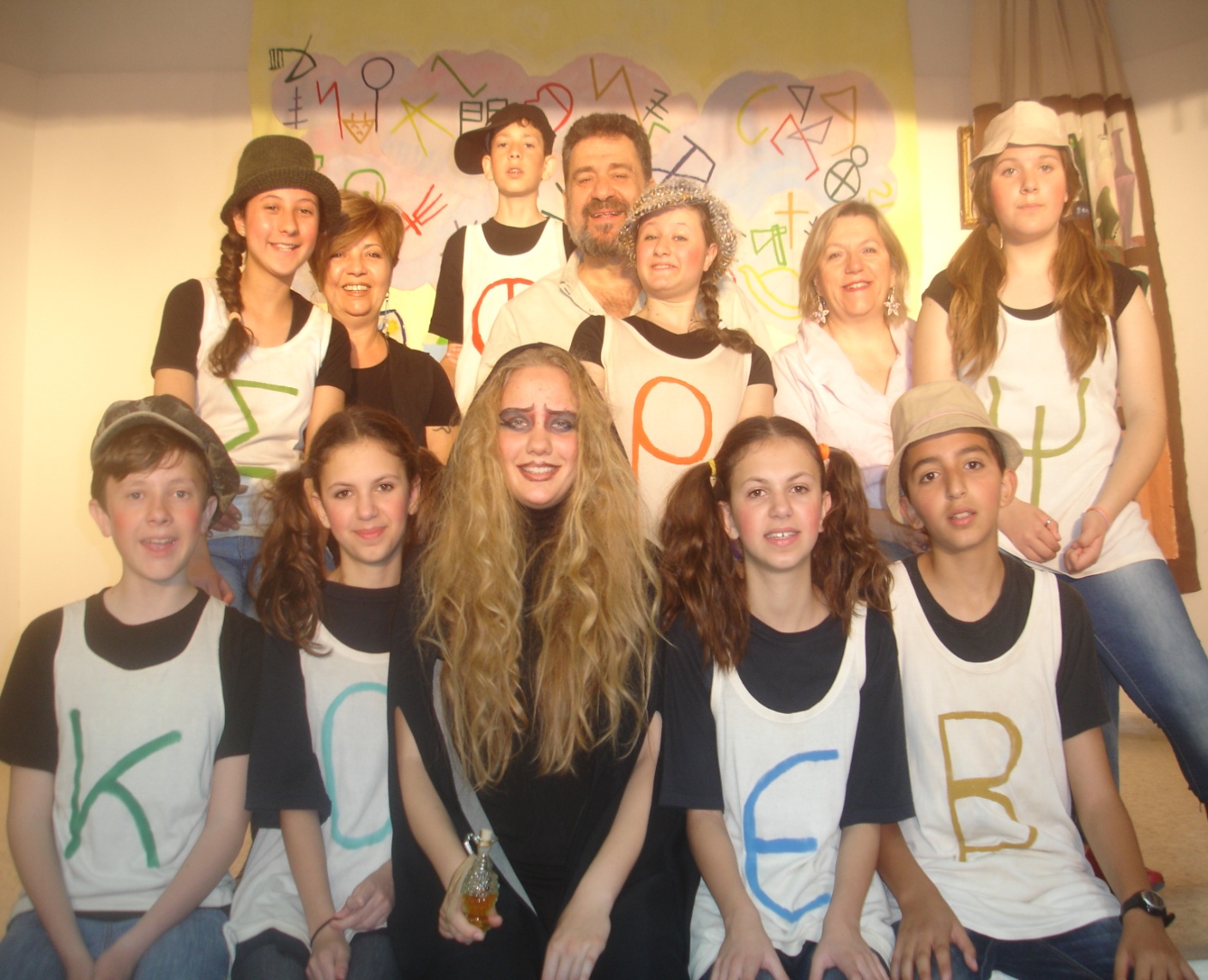 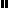 